ای متمسّکين بعهد و پيمان الهی اليوم اهل ملأاعلی از…حضرت عبدالبهاءOriginal English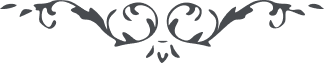 ١٨٢ ای متمسّکين بعهد و پيمان الهی اليوم اهل ملأاعلی از ملکوت ابهی ناظر و از جبروت قدس بشری و طوبی ملتفت چون نظر بمجامع و محافل ثابتين بر عهد و ميثاق نمايند فرياد يا بشری يا بشری بر آرند و بتهليل و تسبيح لب بگشايند و ندا فرمايند ای انجمن رحمانی و ای مجمع يزدانی طوبی لکم بشری لکم ای روی شما روشن ای خوی شما گلشن که بميثاق محبوب آفاق متمسّکيد و از پيمانه پيمان الهی مدهوش و مستيد بجمال قدم وفا نموديد و جام صفا نوشيديد و محافظت و صيانت امر اللّه نموديد و سبب تفريق کلمة اللّه نشديد و علّت ذلّت دين اللّه نشديد ودر عزّت اسم حقّ کوشيديد و استهزاء امم را بر امر مبارک روا نداشتيد مقام منصوص را اهانت ننموديد و مرجع مخصوص را ذلّت و اذيّت و اهانت نخواستيد در وحدت کلمه کوشيديد و بابواب الرّحمه پی برديد جمال مبارک را زود فراموش ننموديد. و البهاء عليکم   * 